	                                                       ΑΔΑ ΠΡΟΔ.: 6ΟΚΓ46907Ο-Ζ2Ζ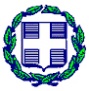                                                                           ΠΡΑΞΗ: 2604                                                                          ΑΔΑ: Ψ8ΑΩ46907Ο-Φ6Ο  ΕΛΛΗΝΙΚΗ ΔΗΜΟΚΡΑΤΙΑ                             ΑΔΑΜ: 22PROC011867679ΥΠΟΥΡΓΕΙΟ ΥΓΕΙΑΣ                                 Μυτιλήνη 21-12-20222η ΥΓΕΙΟΝΟΜΙΚΗ ΠΕΡΙΦΕΡΕΙΑ                     Αρ. Πρωτ.18230   ΠΕΙΡΑΙΩΣ ΚΑΙ ΑΙΓΑΙΟΥ    ΓΕΝΙΚΟ ΝΟΣΟΚΟΜΕΙΟ ΜΥΤΙΛΗΝΗΣ «ΒΟΣΤΑΝΕΙΟ»ΟΙΚΟΝΟΜΙΚΕΣ ΥΠΗΡΕΣΙΕΣΤΜΗΜΑ: ΓΡΑΦΕΙΟ  ΠΡΟΜΗΘΕΙΩΝ ΠΛΗΡ.: Λούπου Π.ΤΗΛ: 22510-26390FAX:22510-37130Email:promithies@vostanio.gov.gr                                                           ΠΡΟΚΗΡΥΞΗ          Το  Γενικό  Νοσοκομείο Μυτιλήνης,  δια της  υπ’ αριθμ. 14η /15-09-2022 (θέμα 14ο) απόφασης Δ.Σ, προκηρύσσει  διαγωνισμό με κριτήριο κατακύρωσης την χαμηλότερη τιμή για την προμήθεια αντιδραστηρίων για τη διενέργεια τεστ ανοσοκαθήλωσης με συνοδό εξοπλισμό  (cpv : 38434500-1)  για ένα (1) έτος.          Προϋπολογισμός δαπάνης  8.500,00 ευρώ χωρίς  Φ.Π.Α.          Ο διαγωνισμός θα διενεργηθεί από το Γραφείο Προμηθειών στις 11-01-2023  ημέρα Τρίτη  και ώρα 12.00 π.μ. στα γραφεία του Νοσοκομείου.       Προς διευκόλυνση των ενδιαφερομένων, το πλήρες κείμενο της Διακήρυξης  σε ηλεκτρονική μορφή έχει αναρτηθεί από την ιστοσελίδα της Αναθέτουσας Αρχής (www.vostanio.gov.gr) στον σύνδεσμο Διαγωνισμοί και στη Διαύγεια.                                                   Ο ΔΙΟΙΚΗΤΗΣ                                                  ΚΑΜΠΟΥΡΗΣ ΓΕΩΡΓΙΟΣ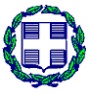                                                                       ΜΥΤΙΛΗΝΗ  21-12-2022ΕΛΛΗΝΙΚΗ ΔΗΜΟΚΡΑΤΙΑ                          ΑΡ.ΠΡΩΤ.:18230ΥΠΟΥΡΓΕΙΟ ΥΓΕΙΑΣ                                  ΑΔΑ ΠΡΟΔ.:6ΟΚΓ469070-Ζ2Ζ 2η ΥΓΕΙΟΝΟΜΙΚΗ ΠΕΡΙΦΕΡΕΙΑ                ΠΡΑΞΗ:2604ΠΕΙΡΑΙΩΣ ΚΑΙ  ΑΙΓΑΙΟΥ                                                                                                                                                                                 ΑΔΑ: Ψ8ΑΩ46907Ο-Φ6ΟΝΟΣΟΚΟΜΕΙΟ ΜΥΤΙΛΗΝΗΣ                      ΑΔΑΜ: 22PROC011867679      «ΒΟΣΤΑΝΕΙΟ»          ΟΙΚΟΝΟΜΙΚΕΣ ΥΠΗΡΕΣΙΕΣΤΜΗΜΑ: ΓΡΑΦΕΙΟ  ΠΡΟΜΗΘΕΙΩΝ ΠΛΗΡ.: Λούπου |Π.ΤΗΛ: 2251351351Email: promithies@vostanio.gov.gr               ΠΡΟΣΚΛΗΣΗ ΕΚΔΗΛΩΣΗΣ ΕΝΔΙΑΦΕΡΟΝΤΟΣ  68/2022              ( ΜΕ ΣΥΛΛΟΓΗ ΓΡΑΠΤΩΝ ΣΦΡΑΓΙΣΜΕΝΩΝ ΠΡΟΣΦΟΡΩΝ)ΕΙΔΟΣ:   Προμήθεια αντιδραστηρίων για τη διενέργεια τεστ ανοσοκαθήλωσης,  με συνοδό                εξοπλισμό για το  Μικροβιολογικό τμήμα του Νοσοκομείου.                           Έχοντας υπόψη τις διατάξεις :     	      Διενεργούμε διαγωνισμό με την διαδικασία πρόσκλησης εκδήλωσης ενδιαφέροντος      με συλλογή γραπτών σφραγισμένων προσφορών, σε ΕΥΡΩ  με  κριτήριο       κατακύρωσης την χαμηλότερη τιμή  για την προμήθεια αντιδραστηρίων για τη διενέργεια        τεστ ανοσοκαθήλωσης με συνοδό εξοπλισμό (cpv 38434500-1)      Ο Διαγωνισμός θα γίνει ύστερα από προθεσμία δέκα (10)  τουλάχιστον ημερών από  την ημερομηνία δημοσίευσης περίληψης της διακήρυξης στη Διαύγεια , στο ΚΗΜΔΗΣ και στο site του Νοσοκομείου.   		Όσοι επιθυμούν να λάβουν μέρος στον Διαγωνισμό για το σύνολο των προσφερομένων ειδών πρέπει να υποβάλλουν δακτυλογραφημένη προσφορά στην Ελληνική γλώσσα με αντίγραφα, σύμφωνα με τους συμπληρωματικούς όρους.ΠΙΝΑΚΑΣ ΓΕΝΙΚΩΝ ΣΤΟΙΧΕΙΩΝ ∆ΙΑΓΩΝΙΣΜΟΥ                                                  ΠΑΡΑΡΤΗΜΑ Α΄                                ΠΙΝΑΚΑΣ ΤΩΝ ΥΠΟ ΠΡΟΜΗΘΕΙΑ ΕΙΔΩΝΣΥΣΤΗΜΑΤΟΣ  ΑΝΟΣΟΚΑΘΗΛΩΣΗΣΖΗΤΟΥΜΕΝΕΣ ΑΝΟΣΟΚΑΘΗΛΩΣΕΙΣ : 400 TEΣΤ / ΕΤΟΣ 	Η προσφερόμενη τιμή, όπως προβλέπεται στο άρθρο 7 του Ν. 2955/2001, περιλαμβάνει την παραχώρηση της χρήσης των μηχανημάτων, τα αντιδραστήρια, το σύνολο των  αναλωσίμων υλικών, των υλικών   συντήρησης και γενικώς των πάσης φύσης υλικών τα οποία είναι απαραίτητα για την σύμφωνα με την πιστοποίηση λειτουργία του και  για όλο το χρονικό διάστημα της σύμβασης. Φύλλο συμμόρφωσης.   Ο προμηθευτής υποχρεούται, επί ποινή απορρίψεως, μαζί με την προσφορά να υποβάλλει και ΦΥΛΛΟ ΣΥΜΜΟΡΦΩΣΗΣ . Αυτό είναι φύλλο συσχετίσεως της προσφοράς με τις απαιτήσεις της παρούσης τεχνικής περιγραφής. Στο φύλλο αυτό θα αναφέρονται με λεπτομέρεια όλες οι υπάρχουσες συμφωνίες ή αποκλίσεις των χαρακτηριστικών των προσφερομένων αντιδραστηρίων και του μηχανήματος σε σχέση με τα αναφερόμενα στην παρούσα περιγραφή. Ο προμηθευτής θα πρέπει να απαντά στην περιγραφή παράγραφο προς παράγραφο.ΥΠΟΔΕΙΓΜΑ ΦΥΛΛΟΥ ΣΥΜΜΟΡΦΩΣΗΣΠΑΡΑΡΤΗΜΑ Δ' ΠΙΝΑΚΑΣ 1 /  ΑΝΑΛΥΤΙΚΟ ΣΥΝΟΛΙΚΟ ΚΟΣΤΟΣ ΟΜΑΔΑΣ ΕΞΕΤΑΣΕΩΝΧΡΟΝΟΣ ΚΑΙ ΤΡΟΠΟΣ ΥΠΟΒΟΛΗΣ ΠΡΟΣΦΟΡΩΝΌσοι επιθυμούν να συμμετέχουν στην διαδικασία του διαγωνισμού θα πρέπει να υποβάλλουν την προσφορά τους με τα απαραίτητα δικαιολογητικά στην Γραμματεία του Νοσοκομείου μέχρι την 10/01/2023 ημέρα Τρίτη και ώρα 14.30 (με οποιονδήποτε τρόπο και αν αυτή κατατίθεται ή αποστέλλεται) επί ποινή απόρριψης. Εμπρόθεσμες θεωρούνται οι προσφορές που θα έχουν περιέλθει σε έντυπη μορφή στην Υπηρεσία μέχρι την παραπάνω ημερομηνία και ώρα. 		Προσφορές που κατατίθενται μετά την παραπάνω ημερομηνία και ώρα, είναι εκπρόθεσμες και επιστρέφονται από την Υπηρεσία, χωρίς να αποσφραγισθούν.ΠΡΟΣΟΝΤΑ ΚΑΙ ΔΙΚΑΙΟΛΟΓΗΤΙΚΑ ΣΥΜΜΕΤΟΧΗΣ - ΚΑΤΑΡΤΙΣΗ – ΥΠΟΒΟΛΗ ΠΡΟΣΦΟΡΩΝΔικαίωμα συμμετοχής στο διαγωνισμό έχουν:	α) τα φυσικά ή νομικά πρόσωπα.	β) ενώσεις προμηθευτών που υποβάλουν κοινή προσφορά.	γ) συνεταιρισμοί	δ) κοινοπραξίες προμηθευτώνπου δραστηριοποιούνται στην χώρα μας στον τομέα του διαγωνιστικού αντικειμένου και σύμφωνα με τις απαιτήσεις του κειμένου των τεχνικών προδιαγραφών.  	Οι ενώσεις και οι κοινοπραξίες δεν υποχρεούνται να λαμβάνουν ορισμένη νομική μορφή προκειμένου να υποβάλουν την προσφορά. Η επιλεγείσα ένωση ή κοινοπραξία υποχρεούται να πράξει τούτο εάν κατακυρωθεί σε αυτή η σύμβαση εφόσον η λήψη ορισμένης νομικής μορφής είναι αναγκαία για την ορθή εκτέλεση της σύμβασης.Κάθε προσφορά συντάσσεται σύμφωνα με τα αναφερόμενα στο Ν.4412/2016 στην Ελληνική γλώσσα και υποβάλλεται, επί ποινή αποκλεισμού, μέσα σε καλά σφραγισμένο φάκελο, στον οποίο στο εξωτερικό μέρος αυτού θα αναγράφονται ευκρινώς:α.	Η λέξη «ΠΡΟΣΦΟΡΑ» με κεφαλαία γράμματα.β.	Ο πλήρης τίτλος της Υπηρεσίας που διενεργεί το διαγωνισμό:        γ.	Ο αριθμός της διακήρυξης: δ. Τα στοιχεία του αποστολέα (Διεύθυνση - Ταχ.Κώδικας - τηλ. επικοινωνίας ,email).Εντός του φακέλου συμμετοχής θα τοποθετηθεί:  Α) Σφραγισμένος φάκελος, με την ένδειξη «ΤΕΧΝΙΚΗ ΠΡΟΣΦΟΡΑ/ΔΙΚΑΙΟΛΟΓΗΤΙΚΑ ΣΥΜΜΕΤΟΧΗΣ»,σε δύο (2) αντίγραφα στον οποίο επί ποινή αποκλεισμού στο εξωτερικό μέρος θα αναγραφούν τα στοιχεία του συμμετέχοντα, ο τίτλος της Υπηρεσίας που διενεργεί τον διαγωνισμό και ο αριθμός διακήρυξης.Β) Σφραγισμένος φάκελος, με την ένδειξη «ΟΙΚΟΝΟΜΙΚΗ ΠΡΟΣΦΟΡΑ», σε δύο (2) αντίγραφα στον οποίο επί ποινή αποκλεισμού στο εξωτερικό μέρος θα αναγραφούν τα στοιχεία του συμμετέχοντα, ο τίτλος της Υπηρεσίας που διενεργεί τον διαγωνισμό και ο αριθμός διακήρυξης.Στον φάκελο της «ΤΕΧΝΙΚΗΣ ΠΡΟΣΦΟΡΑΣ/ΔΙΚΑΙΟΛΟΓΗΤΙΚΑ ΣΥΜΜΕΤΟΧΗΣ», κατατίθενται  σε δύο (2) αντίγραφα επί ποινή αποκλεισμού τα κάτωθι :Τα δικαιολογητικά συμμετοχής είναι τα εξής: 1.Υπεύθυνη δήλωση της παρ. 4 του άρθρου 8 του ν. 1599/1986, όπως εκάστοτε ισχύει (σύμφωνα με το υπόδειγμα).  Η απαιτούμενη υπεύθυνη δήλωση υπογράφεται, επί εταιριών περιορισμένης ευθύνης (Ε.Π.Ε.), Ιδιωτικών Κεφαλαιουχικών εταιρειών (Ι.Κ.Ε.) και προσωπικών εταιριών (Ο.Ε. και Ε.Ε.) από τον διαχειριστή τους ή πρόσωπο ειδικώς εξουσιοδοτημένο για τον συγκεκριμένο διαγωνισμό  και επί ανωνύμων εταιριών (Α.Ε.) από τον νόμιμο εκπρόσωπο της ή πρόσωπο ειδικώς εξουσιοδοτημένο για τον συγκεκριμένο διαγωνισμό.   2. Τα αποδεικτικά έγγραφα νομιμοποίησης του προσφέροντος  ή του υποψηφίου          Νομικού Προσώπου (άρθρο 93 Ν.4412/2016).3. Παραστατικό εκπροσώπησης μόνο αν οι οικονομικοί φορείς συμμετέχουν με αντιπρόσωπο τους  (άρθρο 93 Ν.4412/2016).Η τεχνική προσφορά επί ποινής αποκλεισμού θα πρέπει να περιέχει       α) στοιχεία (προσπέκτους, εγχειρίδια) της Τεχνικής Προσφοράς του Υποψήφιου Προμηθευτή όπως αυτά ορίζονται στο άρθρο 94 του Ν.4412/2016 και       β) το φύλλο συμόρφωσης στις απαιτούμενες Τεχνικές Προδιαγραφές της παρούσας Διακήρυξης (με παραπομπές).       Σημειώνεται ότι επί ποινή απόρριψης στο φάκελο αυτό δεν πρέπει να περιλαμβάνονται οικονομικά στοιχεία.       Σε περίπτωση που τα ΤΕΧΝΙΚΑ στοιχεία της προσφοράς δεν είναι δυνατόν, λόγω του μεγάλου όγκου, να τοποθετηθούν στον κυρίως φάκελο, τότε αυτά συσκευάζονται ιδιαίτερα και ακολουθούν τον κυρίως φάκελο με την ένδειξη «ΠΑΡΑΡΤΗΜΑ ΠΡΟΣΦΟΡΑΣ» και τις λοιπές ενδείξεις του κυρίως φακέλου.Στον ΚΛΕΙΣΤΟ ΦΑΚΕΛΟ με την ένδειξη «ΟΙΚΟΝΟΜΙΚΗ ΠΡΟΣΦΟΡΑ», τοποθετείται η οικονομική προσφορά, επί ποινή αποκλεισμού σε δύο (2) αντίγραφα  η οποία θα περιέχει τα οικονομικά στοιχεία της προσφοράς, επί ποινή απόρριψης, διαμορφωμένα ως εξής: Θα δοθεί μια τιμή ανά είδος και θα αναγράφεται απαραίτητα ο αύξον αριθμός του είδους στην διακήρυξη.Η προσφερόμενη τιμή περιλαμβάνει το σύνολο των επιβαρύνσεων (προβλεπόμενοι φόροι, δασμοί, ασφάλιστρα, νόμιμες κρατήσεις και άλλες σχετικές δαπάνες) εκτός του Φ.Π.Α., ο οποίος θα αναφέρεται χωριστά.Σε περιπτώσεις υπηρεσιών/ υλικών που προσφέρονται δωρεάν, θα αναγράφεται στην οικεία θέση της οικονομικής προσφοράς η ένδειξη «ΔΩΡΕΑΝ». Οι προσφερόμενη τιμή θα δοθεί σε ευρώ (EURO) και θα αναγραφεί αριθμητικώς και ολογράφως. Σε περίπτωση διαφοροποίησης μεταξύ της αναγραφόμενης τιμής αριθμητικώς και ολογράφως, λαμβάνεται υπόψη η τιμή ολογράφως.  Στην προσφορά θα αναγράφεται το ποσοστό Φ.Π.Α. επί τοις εκατό στο οποίο υπάγεται το προσφερόμενη  είδος  και θα βαρύνει το Νοσοκομείο. Η προσφερόμενη τιμή είναι δεσμευτική για τον συμμετέχοντα  μέχρι την ολοκλήρωση της σύμβασης. Αποκλείεται οποιαδήποτε αναθεώρηση της τιμής της προσφοράς και οποιαδήποτε αξίωση του συμμετέχοντα πέραν του προσφερόμενου αντίτιμου.Οι προσφορές, επί ποινή απόρριψης, δεν πρέπει να έχουν ξέσματα, σβησίματα, προσθήκες, διορθώσεις. Εάν υπάρχει στην προσφορά οποιαδήποτε διόρθωση, αυτή πρέπει να είναι καθαρογραμμένη και μονογραμμένη από τον προσφέροντα, η δε αρμόδια επιτροπή παραλαβής και αποσφράγισης των προσφορών πρέπει κατά τον έλεγχο να καθαρογράψει την τυχόν διόρθωση, να μονογράψει και να σφραγίσει αυτήν. Η προσφορά απορρίπτεται όταν υπάρχουν σ΄ αυτήν διορθώσεις οι οποίες την καθιστούν ασαφή κατά την κρίση της επιτροπής αξιολόγησης των προσφορών. Ο προσφέρων, εφόσον δεν έχει ασκήσει εμπροθέσμως την ένσταση του άρθρου 127  του Ν.4412/2016  κατά της διακήρυξης του διαγωνισμού, ή έχει απορριφθεί η ανωτέρω ένσταση, θεωρείται ότι αποδέχεται πλήρως και ανεπιφυλάκτως όλους τους όρους της διακήρυξης/πρόσκλησης και δεν δύναται, με την προσφορά του ή με οιονδήποτε άλλο τρόπο, να αποκρούσει, ευθέως ή εμμέσως, τους ανωτέρω όρους. Μετά την κατάθεση της προσφοράς, επί νομίμως υποβληθέντων δικαιολογητικών, οι  διαγωνιζόμενοι παρέχουν διευκρινίσεις μόνο όταν αυτές ζητούνται από αρμόδιο όργανο είτε κατά την ενώπιον του διαδικασία, είτε κατόπιν εγγράφου της Υπηρεσίας,  (σύμφωνα με το άρθρο 102 του Ν.4412/2016).  Από τις διευκρινίσεις, οι οποίες παρέχονται, σύμφωνα με τα παραπάνω, λαμβάνονται υπόψη μόνο εκείνες που αναφέρονται στα σημεία για τα οποία υποβλήθηκε σχετικό αίτημα από το αρμόδιο όργανο.	Οι προσφορές ισχύουν και δεσμεύουν τους συμμετέχοντες για χρονικό διάστημα 365 ημερών από την επόμενη της διενέργειας του διαγωνισμού, καθώς και για το χρόνο που αποδέχονται να παρατείνουν την προσφορά τους. Προσφορά που ορίζει χρόνο ισχύος μικρότερο του προβλεπόμενου από την παρούσα διακήρυξη, απορρίπτεται σαν απαράδεκτη. 	Η ανάδειξη του μειοδότη αναδόχου θα γίνει ανά είδος με κριτήριο κατακύρωσης την πλέον συμφέρουσα από οικονομική άποψή προσφορά αποκλειστικά βάσει της τιμής (χαμηλότερη προσφερόμενη τιμή). Συνεπώς, για την αξιολόγηση των προσφορών θα ληφθεί υπόψη αποκλειστικά η χαμηλότερη από τις προσφερόμενες τιμές. Υπό την επιφύλαξη όσων ορίζονται στο άρθρο 103 παρ. 3, 4, και 5 του Ν.4412/2016, η κατακύρωση θα γίνει στον συμμετέχοντα με τη χαμηλότερη τιμή, από εκείνους των οποίων οι προσφορές θα έχουν κριθεί ως αποδεκτές με βάση τις τεχνικές προδιαγραφές και τους όρους της διακήρυξης.	Στην περίπτωση που ευρίσκονται προσφορές με την ίδια ακριβώς τιμή αυτές θεωρούνται ισότιμες. Στην περίπτωση αυτή η ανάδειξη του μειοδότη θα πραγματοποιηθεί κατόπιν κλήρωσης βάσει των διατάξεων του Ν.4412/2016.          Προσφορές αόριστες, ανεπίδεκτες εκτίμησης ή υπό αίρεση απορρίπτονται ως απαράδεκτες.  Επίσης, απορρίπτονται ως απαράδεκτες οι προσφορές που παρουσιάζουν αποκλίσεις από τις τεχνικές προδιαγραφές της διακήρυξης, καθόσον αποτελούν όλες απαράβατους όρους.ΠΡΟΣΦΕΡΟΜΕΝΗ ΤΙΜΗ1.	Να δοθεί  μια τιμή ανά είδος .     Η προσφερόμενη τιμή θα αναγράφεται σε ευρώ και θα περιλαμβάνει τις νόμιμες κρατήσεις, εκτός του αναλογούντα ΦΠΑ.2. Η τιμή δεσμεύει τον ανάδοχο για όλη την διάρκεια ισχύος της σύμβασης και σε τυχόν παράταση αυτής.3. 	Προσφορές που θέτουν όρο αναπροσαρμογής της τιμής απορρίπτονται ως απαράδεκτες.4. Εφόσον από την προσφορά δεν προκύπτει με σαφήνεια η προσφερόμενη τιμή, η προσφορά απορρίπτεται ως απαράδεκτη.5.Στο διαγωνισμό  δεν γίνονται δεκτές αντιπροσφορές. Σε περίπτωση υποβολής τους απορρίπτονται, ως απαράδεκτες. Εναλλακτικές προσφορές δεν γίνονται δεκτές. Στην περίπτωση αυτή θα  απορρίπτεται η προσφορά στο σύνολό της.  ΚΑΤΑΚΥΡΩΣΗ 1. Η κατακύρωση θα γίνει στον συμμετέχοντα που η προσφορά του είναι αποδεκτή με βάση τους καθοριζόμενους στις τεχνικές προδιαγραφές και τη διακήρυξη ουσιώδεις όρους και προσφέρει τη πλέον συμφέρουσα από οικονομική άποψή προσφορά αποκλειστικά βάσει της τιμής (μειοδοτική κατακύρωση) σύμφωνα με το άρθρο 103 του Ν.4412/2016. 2. Η κατακύρωση του διαγωνισμού θα γίνει με σχετική απόφαση του Δ.Σ. του Νοσοκομείου.ΧΡΟΝΟΣ ΙΣΧΥΣ ΤΗΣ ΣΥΜΒΑΣΗΣ     Η διάρκεια της σύμβασης είναι για ένα (1) έτος αμέσως μόλις υπογραφεί. Η διάρκεια της σύμβασης με τμηματικές παραδόσεις ισχύει για ένα (1)  έτος  και μπορεί να παραταθεί για ορισμένο χρονικό διάστημα και συνολικά για έξι  (6) μήνες  μετά την λήξη της με απόφαση του Δ.Σ. του Νοσοκομείου Μυτιλήνης  προκειμένου να εξαντληθούν οι τυχόν εναπομείναντες συμβατικές ποσότητες.Το  Νοσοκομείο με μονομερή απόφαση του Διοικητικού Συμβουλίου του κατόπιν απόλυτης  και αιτιολογημένης κρίσης του, διατηρεί το δικαίωμα λύσεως της σύμβασης. Η διακοπή της σύμβασης  θα είναι υποχρεωτική για την ανάδοχο εταιρεία η οποία θα παραιτείται ρητά από κάθε αξίωση ή απαίτηση.                                                                                                                                                        ΚΑΝΟΝΕΣ ΔΗΜΟΣΙΟΤΗΤΑΣΤο πλήρες κείμενο της διακήρυξης θα αναρτηθεί στην ιστοσελίδα του Νοσοκομείου, στη στη  ΔΙΑΥΓΕΙΑ και στο ΚΗΜΔΗΣ. ΕΞΟΦΛΗΣΗ ΤΙΜΟΛΟΓΙΩΝΗ εξόφληση του προμηθευτή θα γίνεται βάσει του Ν.4152/2013 υποπαρ.Ζ5,  ΠΔ 584/1975, αρθρ 1, ΠΟΛ 1274/2013 (Α 170) μετά την κατάθεση των απαιτούμενων δικαιολογητικών τα οποία περιγράφονται ακολούθως:α) Τιμολόγιο – Δελτίο Αποστολήςβ) Πιστοποιητικό Ασφαλιστικής Ενημερότηταςγ) Πιστοποιητικό Φορολογικής Ενημερότηταςδ) Υπεύθυνη δήλωση ότι τα είδη της σύμβασης είναι εντός παρατηρητηρίου τιμών (κωδ.- τιμή μονάδος) την ημερομηνία υποβολής της προσφοράς σας. Σε περίπτωση που τα είδη είναι εκτός, θα αναφέρονται οι λόγοι (π.χ διαφ. τεχνικές προδιαγραφές) Η πληρωμή θα γίνεται μέσω συστήματος διενέργειας ηλεκτρονικών πληρωμών( win banking) β βάση χρηματικού εντάλματος το οποίο εκδίδεται και θεωρείται από την οικονομική υπηρεσία του φορέα μας.                                                         ΚΡΑΤΗΣΕΙΣΟ προμηθευτής κατά την πληρωμή επιβαρύνεται με τις παρακάτω κρατήσεις :α) Υπέρ Ψυχικής Υγείας 2% επί του ποσού του τιμολογίου, μετά την αφαίρεση του Φ.Π.Α. και κάθε άλλου παρακρατούμενου ποσού υπέρ τρίτου βάσει του  Ν.3846/11.5.2010β) Φόρος προμηθευτών 4%.γ)Υπέρ Ε.Α.Α.ΔΗ.ΣΥ 0,1%δ) ΧΑΡΤ/ΜΟ  Ε.Α.Α.ΔΗ.ΣΥ 3% επί Ε.Α.Α.ΔΗ.ΣΥ ε) ΟΓΑ ΧΑΡΤ/ΜΟΥ 20% επί ΧΑΡΤΟΣΗΜΟΥ Ε.Α.Α.ΔΗ.ΣΥΓΕΝΙΚΟΙ ΟΡΟΙΕγγυητική επιστολή συμμετοχής δεν απαιτείται. Με την υπογραφή της σύμβασης ο προμηθευτής υποχρεούται στην έκδοση εγγυητικής επιστολής καλής εκτέλεσης ίση με το 4% της συμβατικής αξίας πλέον Φ.Π.Α. (άρθρο 72 Ν.4412/2016), καθώς και τα δικαιολογητικά κατακύρωσης (άρθρο 103 Ν.4412/2016).Ο προμηθευτής που δεν προσέρχεται μέσα στην προθεσμία που του ορίστηκε να υπογράψει σχετική σύμβαση, κηρύσσεται υποχρεωτικά έκπτωτος από την κατακύρωση ή ανάθεση που έγινε στο όνομά του και από κάθε δικαίωμα που απορρέει από αυτήν, με απόφαση Διοικητικού συμβουλίου, ύστερα από γνωμοδότηση του αρμόδιου οργάνου.Εκτός από τις κυρώσεις που προβλέπονται στο Κανονισμό Προμηθειών του Δημοσίου ο χορηγητής ευθύνεται και για κάθε μια ζημία που τυχόν θα προκύψει εις βάρος του νοσοκομείου από την μη εκτέλεση ή την κακή εκτέλεση της σύμβασης.Ο Προμηθευτής δεν δικαιούται να μεταβιβάσει ή εκχωρήσει τη Σύμβαση ή μέρος αυτής ή τις εξ αυτής πηγάζουσες υποχρεώσεις του χωρίς την έγγραφη συναίνεση της Αναθέτουσας Αρχής. Για ότι δεν προβλέπεται από τους όρους της παρούσας διακήρυξης, ισχύουν οι διατάξεις περί προμηθειών του Δημοσίου και των Ν.Π.Δ.Δ., ιδίως δε οι διατάξεις του Ν.2286/1995, του Ν.4412/2016  και των άρθρων 79 – 85 του Ν. 2362/1995,Ν.3846/2010 & Ν.3867/2010. Όλοι οι όροι της παρούσας κηρύσσονται ουσιώδεις.                                   Ο ΔΙΟΙΚΗΤΗΣ                                    ΚΑΜΠΟΥΡΗΣ ΓΕΩΡΓΙΟΣΠΑΡΑΡΤΗΜΑ  Α΄         ΥΠΟΔΕΙΓΜΑ ΕΓΓΥΗΤΙΚΗΣ ΕΠΙΣΤΟΛΗΣ ΚΑΛΗΣ ΕΚΤΕΛΕΣΗΣΟνομασία Τράπεζας:                                                         Κατάστημα :                                                      ( Δ/νση-Οδός-Αριθμός-ΤΚ-FAX):Ημερομηνία Έκδοσης:Προς(θα αναγραφεί η διεύθυνση της αναθέτουσας αρχής)ΕΓΓΥΗΤΙΚΗ ΕΠΙΣΤΟΛΗ  ΑΡ..............ΕΥΡΩ (€)      Έχουμε την τιμή να σας γνωρίσουμε ότι εγγυώμεθα δια της παρούσης εγγυητικής επιστολής ανέκκλητα και ανεπιφύλακτα , παραιτούμενοι του δικαιώματος της διαιρέσεως και διζήσεως μέχρι του ποσού των ΕΥΡΩ#                       € #  υπέρ της Εταιρίας                               Δ/ΝΣΗ          Δια την καλή εκτέλεση των όρων της υπογραφομένης συμβάσεως για την προμήθεια             σύμφωνα με την υπ`αριθμ.           Δ/ξή σας.Το παραπάνω ποσό τηρούμε στη διάθεσή σας και θα καταβληθεί με μόνη τη δήλωσή σας, ολικά ή μερικά χωρίς καμία από μέρος μας αντίρρηση ή ένσταση και χωρίς να ερευνηθεί το βάσιμο ή μη της απαίτησης μέσα σε τρεις (3) ημέρες από απλή έγγραφη ειδοποίησή σας.Σε περίπτωση κατάπτωσης της εγγύησης το ποσό της κατάπτωσης υπόκειται στο εκάστοτε ισχύον τέλος χαρτοσήμου.Αποδεχόμαστε να παρατείνουμε την ισχύ της εγγύησης ύστερα από απλό έγγραφο της Υπηρεσίας σας με την προϋπόθεση ότι το σχετικό αίτημά σας θα μας υποβληθεί πριν από την ημερομηνία λήξης της.Η παρούσα ισχύει μέχρι και την                                                                                                Βεβαιούται υπεύθυνα ότι το ποσό των εγγυητικών μας επιστολών που έχουν δοθεί (στο Δημόσιο και ΝΠΔΔ), συνυπολογίζοντας και το ποσό της παρούσας, δεν υπερβαίνει το όριο των εγγυήσεων που έχουμε το δικαίωμα να εκδίδουμε.(ΣΗΜΕΙΩΣΗ ΓΙΑ ΤΗΝ ΤΡΑΠΕΖΑ: Ο χρόνος ισχύος της εγγύησης πρέπει να είναι μεγαλύτερος από τον συμβατικό χρόνο φόρτωσης ή παράδοσης, κατά τον χρόνο που με βάση τη σύμβαση ο αγοραστής υποχρεούται να παραλάβει τα υλικά πλέον δύο (2) μήνες                                     ΥΠΟΔΕΙΓΜΑ ΣΥΜΒΑΣΗΣ ΠΡΟΜΗΘΕΙΑΣ       Μυτιλήνη σήμερα                     μεταξύ αφ΄ ενός του κ. ………………………………………………. που παρίσταται και ενεργεί ως Διοικητής  του Γ.Ν. Μυτιλήνης «ΒΟΣΤΑΝΕΙΟ» στην προκειμένη περίπτωση , εκπροσωπεί νόμιμα το Ίδρυμα  και αφετέρου της εταιρείας …………………………………. (δ/νση …………………………………………………… τηλ.            ,  ΑΦΜ               ) που εκπροσωπείται νόμιμα από τον                            , συμφωνήθηκαν και συνομολογήθηκαν τα παρακάτω :     Μετά από το …………………. διαγωνισμό που διενεργήθηκε στις ………………… για την προμήθεια                           η ως άνω  εταιρεία σύμφωνα με την υπ’ αριθμ. ………………………..απόφαση του Δ.Σ. αναλαμβάνει την προμήθεια στο Νοσοκομείο.Α)Ποσότητα Συμβατικού ΕίδουςΒ)Τιμή  ανά μονάδα μέτρησηςΧΡΟΝΟΣ ΠΑΡΑΔΟΣΗΣ  : Εντός 3 εργάσιμων ημερών από την έγγραφη παραγγελία του Νοσοκομείου. Σε περίπτωση διακοπής της θαλάσσιας συγκοινωνίας (π.χ. λόγω δυσμενών καιρικών φαινομένων απεργιών κλπ) ο χρόνος παράδοσης παρατείνεται για το αντίστοιχο χρονικό διάστημα).ΚΥΡΩΣΕΙΣ – ΠΟΙΝΙΚΕΣ ΡΗΤΡΕΣΑν ο ανάδοχος καθυστερήσει την παράδοση του ως άνω εξοπλισμού ή μέρος αυτού πέραν του συμβατικού χρόνου παράδοσης, υποχρεούται στην καταβολή προστίμου προς το Νοσοκομείο  σύμφωνα με το Ν.4412/2016.ΕΞΟΦΛΗΣΗ ΤΙΜΟΛΟΓΙΩΝΗ εξόφληση του προμηθευτή θα γίνεται βάσει του Ν.4152/2013 υποπαρ.Ζ5,  ΠΔ 584/1975, αρθρ 1, ΠΟΛ 1274/2013 (Α 170) μετά την κατάθεση των απαιτούμενων δικαιολογητικών τα οποία περιγράφονται ακολούθως:α) Τιμολόγιο – Δελτίο Αποστολήςβ) Πιστοποιητικό Ασφαλιστικής Ενημερότηταςγ) Πιστοποιητικό Φορολογικής Ενημερότηταςδ) Υπεύθυνη δήλωση ότι τα είδη της σύμβασης είναι εντός παρατηρητηρίου τιμών (κωδ.- τιμή μονάδος) την ημερομηνία υποβολής της προσφοράς σας. Σε περίπτωση που τα είδη είναι εκτός, θα αναφέρονται οι λόγοι (π.χ διαφ. τεχνικές προδιαγραφές) Η πληρωμή θα γίνεται μέσω συστήματος διενέργειας ηλεκτρονικών πληρωμών( win banking) β βάση χρηματικού εντάλματος το οποίο εκδίδεται και θεωρείται από την οικονομική υπηρεσία του φορέα μας.ΚΡΑΤΗΣΕΙΣΟ προμηθευτής κατά την πληρωμή επιβαρύνεται με τις παρακάτω κρατήσεις :α) Υπέρ Ψυχικής Υγείας 2% επί του ποσού του τιμολογίου, μετά την αφαίρεση του Φ.Π.Α. και κάθε άλλου παρακρατούμενου ποσού υπέρ τρίτου βάσει του      Ν.3846/11.5.2010β) Φόρος προμηθευτών 4%.γ)Υπέρ Ε.Α.Α.ΔΗ.ΣΥ 0,1%δ) ΧΑΡΤ/ΜΟ  Ε.Α.Α.ΔΗ.ΣΥ 3%  επί Ε.Α.Α.ΔΗ.ΣΥ ε) ΟΓΑ ΧΑΡΤ/ΜΟΥ 20%   επί ΧΑΡΤΟΣΗΜΟΥ Ε.Α.Α.ΔΗ.ΣΥΔΙΑΡΚΕΙΑ ΣΥΜΒΑΣΗΣ: Η διάρκεια σύμβασης που είναι για ένα (1) χρόνο  αρχίζει από την ……………………  μέχρι……………………………….       Η διάρκεια της σύμβασης με τμηματικές παραδόσεις ισχύει για ένα χρόνο αμέσως μόλις υπογραφεί και μπορεί να παραταθεί για ορισμένο  χρονικό διάστημα  και συνολικά για έξι (6) μήνες  μετά τη λήξη της με τους ίδιους όρους και το ίδιο οικονομικό, προκειμένου να εξαντληθούν τυχόν εναπομείναντες  συμβατικές ποσότητες. Το  κείμενο  της  διακήρυξης  είναι  ισχυρότερο  από  κάθε  άλλο  κείμενο  σχετικό  με  το διαγωνισμό, εκτός από προφανή σφάλματα και παραδρομές.Επί διαφωνίας η διαφορά θα λύνεται από τα Ελληνικά Δικαστήρια και συγκεκριμένα τα Δικαστήρια Μυτιλήνης, σύμφωνα με την κείμενη Ελληνική Νομοθεσία, εφαρμοστέο δε δίκαιο είναι πάντοτε το Ελληνικό.       Η ως άνω σύμβαση διέπεται από τους όρους του Ν.4412/2016 και τον Ν.2286/95.      Λαμβανομένων υπόψη των όρων και συμφωνιών που περιέχονται στην από …………………………………………διακήρυξη του διαγωνισμού η οποία μαζί με την από …………………………………….. προσφορά του ανωτέρου αναδειχθέντος μειοδότη και τη δήλωση ότι έλαβε πλήρη γνώση των όρων  της διακήρυξης του διαγωνισμού, των διατάξεων του Νόμου και των συνθηκών εκτέλεσης της σύμβασης, αποτελούν μαζί ένα ενιαίο αδιαίρετο και αναπόσπαστο σύνολο της σύμβασης.       Σύμφωνα με τους όρους της από …………………….. διακήρυξης του διαγωνισμού επισυνάπτεται στην παρούσα η υπ' αριθμ. …………………εγγυητική επιστολή καλής εκτέλεσης  ευρώ ………………..€ αρ…………Τράπεζα………….ημερ. έκδοσης………………….   Η ως άνω εγγυητική να ισχύει μέχρι την επιστροφή της στη τράπεζα.                                                      ΓΕΝΙΚΟΙ ΟΡΟΙ1. Εκτός των νομίμων και συμβατικών  απαγορεύσεων, απαγορεύεται στον προμηθευτή να εκχωρήσει την χορηγία σε οποιονδήποτε τρίτο, να ενεχυριάσει ή να μεταβιβάσει οποιαδήποτε απαίτηση απορρέει από την παρούσα σύμβαση χωρίς προηγούμενη γραπτή συναίνεση του νοσοκομείου. Από την απαγόρευση αυτή εξαιρούνται οι τράπεζες που λειτουργούν νόμιμα στην Ελλάδα και οι Α.Ε. διαχείρισης απαιτήσεων που διέπονται από την τις διατάξεις του Ν.1905/90 ΦΕΚ 147/15-11-90.Στις περιπτώσεις που εκδοθεί ένταλμα και επιταγή στο όνομα του προμηθευτή, υποχρεούται ο προμηθευτής να αποδώσει τα ποσά των τιμολογίων που έχει εισπράξει και είναι εκχωρημένα, στις τράπεζες και στις Α.Ε. διαχείρισης απαιτήσεων που διέπονται από τις διατάξεις του παραπάνω νόμου, με τους οποίους έχει συναφθεί  η μεταξύ τους σύμβαση εκχώρησης. Στην περίπτωση που τα τιμολόγια είναι ενεχυριασμένα να αναγράφεται η τράπεζα ή το πιστωτικό ίδρυμα που έχουν ενεχυριασθεί σε εμφανές σημείο του τιμολογίου.2. Ο «Προμηθευτής» δηλώνει και συνομολογεί ότι έλαβε γνώση όλων των όρων και περιορισμών της σύμβασης αυτής και ότι με βάση αυτούς και μόνο θα λύνεται κάθε διαφορά ή αμφισβήτηση και κάθε διένεξη για οποιοδήποτε λόγο ή αιτία.Επίσης συμφωνείται ότι για κάθε τροποποίηση όρου της σύμβασης , πρόσθετη συμφωνία, παροχή διευκόλυνσης, παράταση χρόνου εκτέλεσης κ.λ.π. δεν μπορούν να αποδειχθούν παρά μόνο έγγραφα  και αποκλείεται κάθε άλλο μέσο απόδειξης.3. Οι παραδόσεις των ειδών της σύμβασης θα γίνονται τμηματικά σύμφωνα με τις ανάγκες του Νοσοκομείου.4. Η σύμβαση λύεται αυτοδίκαια σε περίπτωση που αναδειχθεί χορηγητής από τη 2η ΥΠΕ ή  άλλη Κεντρική Υπηρεσία.   Η παρούσα συντάχθηκε σε δυο αντίγραφα και υπογράφεται.                                                  ΟΙ ΣΥΜΒΑΛΛΟΜΕΝΟΙ         Ο ΔΙΟΙΚΗΤΗΣ                                                 ΓΙΑ ΤΗΝ ΕΤΑΙΡΕΙΑΥΠΟΔΕΙΓΜΑ ΥΠΕΥΘΥΝΗΣ ΔΗΛΩΣΗΣ ΓΙΑ ΤΑ ΔΙΚΑΙΟΛΟΓΗΤΙΚΑ ΣΥΜΜΕΤΟΧΗΣ 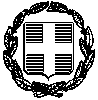 ΥΠΕΥΘΥΝΗ ΔΗΛΩΣΗ (άρθρο 8 Ν.1599/1986)Ημερομηνία:       /        /           Ο – Η Δηλ.(Υπογραφή)(1) Αναγράφεται από τον ενδιαφερόμενο πολίτη ή Αρχή ή η Υπηρεσία του δημόσιου τομέα, που απευθύνεται η αίτηση.(2) Αναγράφεται ολογράφως.(3) «Όποιος εν γνώσει του δηλώνει ψευδή γεγονότα ή αρνείται ή αποκρύπτει τα αληθινά με έγγραφη υπεύθυνη δήλωση του άρθρου 8 τιμωρείται με φυλάκιση τουλάχιστον τριών μηνών. Εάν ο υπαίτιος αυτών των πράξεων σκόπευε να προσπορίσει στον εαυτόν του ή σε άλλον περιουσιακό όφελος βλάπτοντας τρίτον ή σκόπευε να βλάψει άλλον, τιμωρείται με κάθειρξη μέχρι 10 ετών.(4) Σε περίπτωση ανεπάρκειας χώρου η δήλωση συνεχίζεται στην πίσω όψη της και υπογράφεται από τον δηλούντα ή την δηλούσαΤΕΧΝΙΚΕΣ ΠΡΟΔΙΑΓΡΑΦΕΣΚΡΙΤΗΡΙΟ ΚΑΤΑΚΥΡΩΣΗΣ Ημερομηνία αποστολής για ανάρτηση στη ΔΙΑΥΓΕΙΑΗμερομηνία δημοσίευσης στο ΚΗΜΔΗΣ & στο siteΝΑΙΧΑΜΗΛΟΤΕΡΗ ΤΙΜΗ21-12-202221-12-20221.1.Του Ν.3329/05 «Εθνικό Σύστημα Υγείας και Κοινωνικής Αλληλεγγύης και λοιπές διατάξεις»1.2.Του Ν.2955/01 «Προμήθειες Νοσοκομείων και λοιπών μονάδων υγείας των Πε.Σ.Υ και άλλες διατάξεις»1.3.Του Ν.2286/95 «Προμήθειες του Δημοσίου τομέα και ρυθμίσεις συναφών θεμάτων»1.4.Του Ν.2362/95 «Περί δημοσίου λογιστικού κ.λ.π.»1.5.Το Ν.4412/2016 Δημόσιες Συμβάσεις Έργων, Προμηθειών και  Υπηρεσιών (Προσαρμογή στις οδηγίες 2014/24/ΕΕ και 2014/25/ΕΕ).» όπως τροποποιήθηκε και ισχύει.1.6.Το άρθρο 24 του Ν.2198/94 «Παρακράτηση φόρου εισοδήματος» στο εισόδημα από εμπορικές επιχειρήσεις.1.7.Το Ν.3886/2010  περί Δικαστική προστασία κατά τη σύναψη δημόσιων συμβάσεων − Εναρμόνιση της ελληνικής νομοθεσίας με την Οδηγία 89/665/ΕΟΚ του Συμβουλίου της 21ης Ιουνίου 1989 (L395) και την Οδηγία 92/13/ΕΟΚ του Συμβουλίου της 25ης Φεβρουαρίου 1992 (L76), όπως τροποποιήθηκαν με την Οδηγία 2007/66/ΕΚ του Ευρωπαϊκού1.8.Την υπ’αριθμ. 14η/15-09-2022  (θέμα 14ο) απόφαση  Δ.Σ. του Γ.Ν. Μυτιλήνης “Βοστάνειο” προκήρυξης του διαγωνισμού 1.9.Την υπ’αριθμ .17956/19-12-2022  απόφαση της επιτροπής κλήρωσης σύμφωνα με το ΦΕΚ2540/07-11-2011  για τον ορισμό επιτροπής διαγωνισμού.  Διαγωνισμός                           Πρόσκλησης εκδήλωσης ενδιαφέροντος με                                                       συλλογή γραπτών σφραγισμένων προσφορών  Αντικείμενο                              Προμήθεια αντιδραστηρίων για τη διενέργεια τεστ                                                     ανοσοκαθήλωσης  με συνοδό εξοπλισμό.Χρόνος Παράδοσης                Μετά από την έγγραφη παραγγελία του  Νοσοκομείου                      Τόπος Παράδοσης                     Νοσοκομείο  Μυτιλήνης «Βοστάνειο»Ηµεροµηνία, τόπος και ώρα            Νοσοκομείο Μυτιλήνης «Βοστάνειο»  διενέργειας του διαγωνισµού          Ημερ.  11-01-2023                                                            Ώρα:    12.00Προθεσµία Υποβολής                      Ημερ . 10-01-2023 Προσφορών	                             Ώρα:    14.30Προϋπολογισθείσα δαπάνης          8.500,00 ευρώ χωρίς Φ.Π.Α. ΚΑΕ: 1359.01Προϋπολογισµός που βαρύνει	           Τακτικός Προϋπολογισμός CPV :                                                      38434500-1Νόµισµα	          ΕΥΡΩ διάρκεια ισχύος προσφορών	        365  ηµέρες  Αναθέτουσα αρχή και                   Νοσοκομείο Μυτιλήνης «Βοστάνειο»Γραμματέας διαγωνισμού	  Λαμπρέλλη Μαρία   	   τηλ. 2251351724 1. Το σύστημα να είναι τελευταίας τεχνολογίας και αυτοματοποιημένο σε όλα τα στάδια της εξέτασης: εναπόθεση δείγματος, ηλεκτροφόρηση – χρώση, απόχρωματισμό, στέγνωμα – εξαγωγή αποτελεσμάτων.2.  Να είναι μικρών διαστάσεων και απλό στο χειρισμό.3.  Όλες οι φάσεις της διαδικασίας να ελέγχονται από το πρόγραμμα για άριστα αποτελέσματα και να ειδοποιεί για τυχόν προβλήματα.4.  Να διαθέτει ειδικούς φορείς δειγμάτων μιάς χρήσεως για ασφάλεια του χειριστή. 5.  Η εναπόθεση του δείγματος να γίνεται με ειδικούς επιθέτες μιας χρήσεως αυτόματα από το μηχάνημα για άριστη εφαρμογή & ασφάλεια του χειριστή και να απαιτείται μικρός όγκος δείγματος.6.  Το δείγμα να τοποθετείται άμεσα και χωρίς προεργασία πριν την εναπόθεση για αποφυγή παρακράτησης κλασμάτων πρωτεινών και διασφάλιση της ποιότητας των αποτελεσμάτων.7. Ο χρόνος διαδικασίας της εξέτασης να είναι ο μικρότερος δυνατός. Να αναφερθούν ενδεικτικοί χρόνοι προς αξιολόγηση.8.  Τα προγράμματα – πρωτόκολλα να είναι ανοιχτά για τυχόν ρυθμίσεις από τον χειριστή, το δε πρόγραμμα λειτουργίας να είναι το απλούστερο δυνατόν.9. Να διαθέτει σύστημα ελέγχου της τάσης και της θερμοκρασίας με στοιχεία Peltier.10.  Να εκτελεί μεγάλο εύρος εξετάσεων ηλεκτροφόρησης σε έτοιμα gel αγαρόζης, όπως: Πρωτεΐνες ορού και ούρων, Ανοσοκαθήλωση ορού και ούρων, Screening εξέταση σε ούρα, Εξέταση Bences-Jones σε ούρα, Aλκαλική Αιμοσφαιρίνη, Όξινη Αιμοσφαιρίνη, Lipoprotein, HDL, Cholesterol, Ισοένζυμα ALP/CK/LD, IgG IEF 11. Τα προσφερόμενα κιτ αντιδραστηρίων να είναι πλήρη περιέχοντας όλα τα απαιτούμενα για την εξέταση (ταινίες, αραιωτικά, διαλύματα, στυπόχαρτα κλπ). Να προσφερθούν ξεχωριστά όλα τα λοιπά κοινά αναλώσιμα που απαιτεί το σύστημα.12. Να προσφερθεί εσωτερικός ποιοτικός έλεγχος της ίδιας κατασκευάστριας εταιρείας για όλες τις ζητούμενες εξετάσεις.  13. Να διαθέτει CE MARK, καθώς επίσης να δοθεί κατάλογος εγκατεστημένων μηχανημάτων, προς αξιολόγηση.14.Να προσφερθούν όλα τα απαραίτητα αναλώσιμα για την διεξαγωγή των ζητουμένων ανοσοκαθηλωσεων. Παράγραφοι 2.2. Παραρτήματος ΓΣυμφωνία ή μη Χαρακτηριστικών προσφερομένου υλικούΠαραπομπές στα εγχειρίδιαΑ.ΑΝΤΙΔΡΑΣΤΗΡΙΑΒ. ΑΝΑΛΩΣΙΜΑΓ.ΜΙΣΘΩΣΗΣ ΕΞΟΠΛΙΣΜΟΥΔ.ΣΥΝΤΗΡΗΣΗ-ΕΠΙΣΚΕΥΗ ΕΞΟΠΛΙΣΜΟΥΔ. ΣΥΝΟΛΙΚΟ ΕΤΗΣΙΟ ΚΟΣΤΟΣ ΑΝΑ ΕΞΕΤΑΣΗΑ/Α ΕΞΕΤΑΣΗΕΤΗΣΙΟΣ ΑΡΙΘΜΟΣ ΕΞΕΤΑΣΕΩΝΚΟΣΤΟΣ ΑΝΑ ΕΞΕΤΑΣΗΚΟΣΤΟΣ ΑΝΑ ΕΞΕΤΑΣΗΚΟΣΤΟΣ ΑΝΑ ΕΞΕΤΑΣΗΚΟΣΤΟΣ ΑΝΑ ΕΞΕΤΑΣΗ123ΣΥΝΟΛΙΚΟ ΕΤΗΣΙΟ ΚΟΣΤΟΣ ΟΜΑΔΑΣ €ΠΙΝΑΚΑΣ 1  /  ΠΡΟΣΦΕΡΟΜΕΝΑ ΕΙΔΗΠΙΝΑΚΑΣ 1  /  ΠΡΟΣΦΕΡΟΜΕΝΑ ΕΙΔΗΠΙΝΑΚΑΣ 1  /  ΠΡΟΣΦΕΡΟΜΕΝΑ ΕΙΔΗΠΙΝΑΚΑΣ 1  /  ΠΡΟΣΦΕΡΟΜΕΝΑ ΕΙΔΗΠΙΝΑΚΑΣ 1  /  ΠΡΟΣΦΕΡΟΜΕΝΑ ΕΙΔΗΠΙΝΑΚΑΣ 1  /  ΠΡΟΣΦΕΡΟΜΕΝΑ ΕΙΔΗA/AΕΙΔΟΣΚΩΔΙΚΟΣ ΠΡΟΜΗΘΕΥΤΗΣΥΣΚΕΥΑΣΙΑΤΙΜΗ ΑΝΑ ΣΥΣΚΕΥΑΣΙΑ1…ΠΙΝΑΚΑΣ 2  /  ΑΠΑΙΤΟΥΜΕΝΑ ΑΝΑΛΩΣΙΜΑ ΥΛΙΚΑ - ΥΛΙΚΑ ΒΑΘΜΟΝΟΜΗΣΗΣΠΙΝΑΚΑΣ 2  /  ΑΠΑΙΤΟΥΜΕΝΑ ΑΝΑΛΩΣΙΜΑ ΥΛΙΚΑ - ΥΛΙΚΑ ΒΑΘΜΟΝΟΜΗΣΗΣΠΙΝΑΚΑΣ 2  /  ΑΠΑΙΤΟΥΜΕΝΑ ΑΝΑΛΩΣΙΜΑ ΥΛΙΚΑ - ΥΛΙΚΑ ΒΑΘΜΟΝΟΜΗΣΗΣΠΙΝΑΚΑΣ 2  /  ΑΠΑΙΤΟΥΜΕΝΑ ΑΝΑΛΩΣΙΜΑ ΥΛΙΚΑ - ΥΛΙΚΑ ΒΑΘΜΟΝΟΜΗΣΗΣΠΙΝΑΚΑΣ 2  /  ΑΠΑΙΤΟΥΜΕΝΑ ΑΝΑΛΩΣΙΜΑ ΥΛΙΚΑ - ΥΛΙΚΑ ΒΑΘΜΟΝΟΜΗΣΗΣΠΙΝΑΚΑΣ 2  /  ΑΠΑΙΤΟΥΜΕΝΑ ΑΝΑΛΩΣΙΜΑ ΥΛΙΚΑ - ΥΛΙΚΑ ΒΑΘΜΟΝΟΜΗΣΗΣΠΙΝΑΚΑΣ 2  /  ΑΠΑΙΤΟΥΜΕΝΑ ΑΝΑΛΩΣΙΜΑ ΥΛΙΚΑ - ΥΛΙΚΑ ΒΑΘΜΟΝΟΜΗΣΗΣA/AΕΙΔΟΣΚΩΔΙΚΟΣ ΠΡΟΜΗΘΕΥΤΗΤΙΜΗ ΑΝΑ ΣΥΣΚΕΥΑΣΙΑΣΥΧΝΟΤΗΤΑ ΧΡΗΣΗΣΣΥΝΟΛΟ ΣΥΣΚΕΥΑΣΙΩΝ ΓΙΑ ΕΝΑ ΕΤΟΣΚΟΣΤΟΣ ΑΝΑ ΕΞΕΤΑΣΗΚΟΣΤΟΣ ΑΝΑ ΕΞΕΤΑΣΗΚΟΣΤΟΣ ΑΝΑ ΕΞΕΤΑΣΗ1…ΣΥΝΟΛΙΚΟ ΚΟΣΤΟΣ ΑΝΑ ΕΞΕΤΑΣΗ €ΣΥΝΟΛΙΚΟ ΚΟΣΤΟΣ ΑΝΑ ΕΞΕΤΑΣΗ €ΣΥΝΟΛΙΚΟ ΚΟΣΤΟΣ ΑΝΑ ΕΞΕΤΑΣΗ €ΠΙΝΑΚΑΣ 3  /  ΑΝΑΛΥΤΙΚΟ ΣΥΝΟΛΙΚΟ ΚΟΣΤΟΣ ΟΜΑΔΑΣ ΕΞΕΤΑΣΕΩΝΠΙΝΑΚΑΣ 3  /  ΑΝΑΛΥΤΙΚΟ ΣΥΝΟΛΙΚΟ ΚΟΣΤΟΣ ΟΜΑΔΑΣ ΕΞΕΤΑΣΕΩΝΠΙΝΑΚΑΣ 3  /  ΑΝΑΛΥΤΙΚΟ ΣΥΝΟΛΙΚΟ ΚΟΣΤΟΣ ΟΜΑΔΑΣ ΕΞΕΤΑΣΕΩΝΠΙΝΑΚΑΣ 3  /  ΑΝΑΛΥΤΙΚΟ ΣΥΝΟΛΙΚΟ ΚΟΣΤΟΣ ΟΜΑΔΑΣ ΕΞΕΤΑΣΕΩΝΠΙΝΑΚΑΣ 3  /  ΑΝΑΛΥΤΙΚΟ ΣΥΝΟΛΙΚΟ ΚΟΣΤΟΣ ΟΜΑΔΑΣ ΕΞΕΤΑΣΕΩΝΠΙΝΑΚΑΣ 3  /  ΑΝΑΛΥΤΙΚΟ ΣΥΝΟΛΙΚΟ ΚΟΣΤΟΣ ΟΜΑΔΑΣ ΕΞΕΤΑΣΕΩΝΠΙΝΑΚΑΣ 3  /  ΑΝΑΛΥΤΙΚΟ ΣΥΝΟΛΙΚΟ ΚΟΣΤΟΣ ΟΜΑΔΑΣ ΕΞΕΤΑΣΕΩΝΠΙΝΑΚΑΣ 3  /  ΑΝΑΛΥΤΙΚΟ ΣΥΝΟΛΙΚΟ ΚΟΣΤΟΣ ΟΜΑΔΑΣ ΕΞΕΤΑΣΕΩΝΠΙΝΑΚΑΣ 3  /  ΑΝΑΛΥΤΙΚΟ ΣΥΝΟΛΙΚΟ ΚΟΣΤΟΣ ΟΜΑΔΑΣ ΕΞΕΤΑΣΕΩΝΠΙΝΑΚΑΣ 3  /  ΑΝΑΛΥΤΙΚΟ ΣΥΝΟΛΙΚΟ ΚΟΣΤΟΣ ΟΜΑΔΑΣ ΕΞΕΤΑΣΕΩΝΑ.ΑΝΤΙΔΡΑΣΤΗΡΙΑΑ.ΑΝΤΙΔΡΑΣΤΗΡΙΑΑ.ΑΝΤΙΔΡΑΣΤΗΡΙΑΑ.ΑΝΤΙΔΡΑΣΤΗΡΙΑΒ. ΑΝΑΛΩΣΙΜΑΓ. ΚΟΣΤΟΣ ΜΙΣΘΩΣΗΣ ΕΞΟΠΛΙΣΜΟΥ ΑΝΑ ΕΞΕΤΑΣΗΔ. ΣΥΝΟΛΙΚΟ ΕΤΗΣΙΟ  ΚΟΣΤΟΣ ΑΝΑ ΕΞΕΤΑΣΗΔ. ΣΥΝΟΛΙΚΟ ΕΤΗΣΙΟ  ΚΟΣΤΟΣ ΑΝΑ ΕΞΕΤΑΣΗΑ/Α ΕΞΕΤΑΣΗΜΗΝΙΑΙΟΣ ΑΡΙΘΜΟΣ ΕΞΕΤΑΣΕΩΝΜΗΝΙΑΙΟΣ ΑΡΙΘΜΟΣ ΣΥΣΚΕΥΑΣΙΩΝΤΙΜΗ ΑΝΑ ΣΥΣΚΕΥΑΣΙΑΕΤΗΣΙΟ ΚΟΣΤΟΣ ΣΥΣΚΕΥΑΣΙΩΝΚΟΣΤΟΣ ΑΝΑ ΕΞΕΤΑΣΗΚΟΣΤΟΣ ΑΝΑ ΕΞΕΤΑΣΗΓ. ΚΟΣΤΟΣ ΜΙΣΘΩΣΗΣ ΕΞΟΠΛΙΣΜΟΥ ΑΝΑ ΕΞΕΤΑΣΗΔ. ΣΥΝΟΛΙΚΟ ΕΤΗΣΙΟ  ΚΟΣΤΟΣ ΑΝΑ ΕΞΕΤΑΣΗΔ. ΣΥΝΟΛΙΚΟ ΕΤΗΣΙΟ  ΚΟΣΤΟΣ ΑΝΑ ΕΞΕΤΑΣΗ1 … ΣΥΝΟΛΙΚΟ  ΕΤΗΣΙΟ ΚΟΣΤΟΣ ΟΜΑΔΑΣ €                                     ΣΥΝΟΛΙΚΟ  ΕΤΗΣΙΟ ΚΟΣΤΟΣ ΟΜΑΔΑΣ €                                     ΣΥΝΟΛΙΚΟ  ΕΤΗΣΙΟ ΚΟΣΤΟΣ ΟΜΑΔΑΣ €                                     ΣΥΝΟΛΙΚΟ  ΕΤΗΣΙΟ ΚΟΣΤΟΣ ΟΜΑΔΑΣ €                                     ΣΥΝΟΛΙΚΟ  ΕΤΗΣΙΟ ΚΟΣΤΟΣ ΟΜΑΔΑΣ €                                     ΣΥΝΟΛΙΚΟ  ΕΤΗΣΙΟ ΚΟΣΤΟΣ ΟΜΑΔΑΣ €                                     ΣΥΝΟΛΙΚΟ  ΕΤΗΣΙΟ ΚΟΣΤΟΣ ΟΜΑΔΑΣ €                                     ΣΥΝΟΛΙΚΟ  ΕΤΗΣΙΟ ΚΟΣΤΟΣ ΟΜΑΔΑΣ €                                     ΣΥΝΟΛΙΚΟ  ΕΤΗΣΙΟ ΚΟΣΤΟΣ ΟΜΑΔΑΣ €                                     Η ακρίβεια των στοιχείων που υποβάλλονται με αυτή τη δήλωση μπορεί να ελεγχθεί με βάση το αρχείο άλλων υπηρεσιών (άρθρο 8 παρ. 4 Ν. 1599/1986)Η ακρίβεια των στοιχείων που υποβάλλονται με αυτή τη δήλωση μπορεί να ελεγχθεί με βάση το αρχείο άλλων υπηρεσιών (άρθρο 8 παρ. 4 Ν. 1599/1986)Η ακρίβεια των στοιχείων που υποβάλλονται με αυτή τη δήλωση μπορεί να ελεγχθεί με βάση το αρχείο άλλων υπηρεσιών (άρθρο 8 παρ. 4 Ν. 1599/1986)Η ακρίβεια των στοιχείων που υποβάλλονται με αυτή τη δήλωση μπορεί να ελεγχθεί με βάση το αρχείο άλλων υπηρεσιών (άρθρο 8 παρ. 4 Ν. 1599/1986)Η ακρίβεια των στοιχείων που υποβάλλονται με αυτή τη δήλωση μπορεί να ελεγχθεί με βάση το αρχείο άλλων υπηρεσιών (άρθρο 8 παρ. 4 Ν. 1599/1986)Η ακρίβεια των στοιχείων που υποβάλλονται με αυτή τη δήλωση μπορεί να ελεγχθεί με βάση το αρχείο άλλων υπηρεσιών (άρθρο 8 παρ. 4 Ν. 1599/1986)Η ακρίβεια των στοιχείων που υποβάλλονται με αυτή τη δήλωση μπορεί να ελεγχθεί με βάση το αρχείο άλλων υπηρεσιών (άρθρο 8 παρ. 4 Ν. 1599/1986)Η ακρίβεια των στοιχείων που υποβάλλονται με αυτή τη δήλωση μπορεί να ελεγχθεί με βάση το αρχείο άλλων υπηρεσιών (άρθρο 8 παρ. 4 Ν. 1599/1986)Η ακρίβεια των στοιχείων που υποβάλλονται με αυτή τη δήλωση μπορεί να ελεγχθεί με βάση το αρχείο άλλων υπηρεσιών (άρθρο 8 παρ. 4 Ν. 1599/1986)Η ακρίβεια των στοιχείων που υποβάλλονται με αυτή τη δήλωση μπορεί να ελεγχθεί με βάση το αρχείο άλλων υπηρεσιών (άρθρο 8 παρ. 4 Ν. 1599/1986)Η ακρίβεια των στοιχείων που υποβάλλονται με αυτή τη δήλωση μπορεί να ελεγχθεί με βάση το αρχείο άλλων υπηρεσιών (άρθρο 8 παρ. 4 Ν. 1599/1986)Η ακρίβεια των στοιχείων που υποβάλλονται με αυτή τη δήλωση μπορεί να ελεγχθεί με βάση το αρχείο άλλων υπηρεσιών (άρθρο 8 παρ. 4 Ν. 1599/1986)Η ακρίβεια των στοιχείων που υποβάλλονται με αυτή τη δήλωση μπορεί να ελεγχθεί με βάση το αρχείο άλλων υπηρεσιών (άρθρο 8 παρ. 4 Ν. 1599/1986)Η ακρίβεια των στοιχείων που υποβάλλονται με αυτή τη δήλωση μπορεί να ελεγχθεί με βάση το αρχείο άλλων υπηρεσιών (άρθρο 8 παρ. 4 Ν. 1599/1986)Η ακρίβεια των στοιχείων που υποβάλλονται με αυτή τη δήλωση μπορεί να ελεγχθεί με βάση το αρχείο άλλων υπηρεσιών (άρθρο 8 παρ. 4 Ν. 1599/1986)Η ακρίβεια των στοιχείων που υποβάλλονται με αυτή τη δήλωση μπορεί να ελεγχθεί με βάση το αρχείο άλλων υπηρεσιών (άρθρο 8 παρ. 4 Ν. 1599/1986)ΠΡΟΣ(1):ΓΕΝΙΚΟ ΝΟΣΟΚΟΜΕΙΟ ΜΥΤΙΛΗΝΗΣ «ΒΟΣΤΑΝΕΙΟ»ΓΕΝΙΚΟ ΝΟΣΟΚΟΜΕΙΟ ΜΥΤΙΛΗΝΗΣ «ΒΟΣΤΑΝΕΙΟ»ΓΕΝΙΚΟ ΝΟΣΟΚΟΜΕΙΟ ΜΥΤΙΛΗΝΗΣ «ΒΟΣΤΑΝΕΙΟ»ΓΕΝΙΚΟ ΝΟΣΟΚΟΜΕΙΟ ΜΥΤΙΛΗΝΗΣ «ΒΟΣΤΑΝΕΙΟ»ΓΕΝΙΚΟ ΝΟΣΟΚΟΜΕΙΟ ΜΥΤΙΛΗΝΗΣ «ΒΟΣΤΑΝΕΙΟ»ΓΕΝΙΚΟ ΝΟΣΟΚΟΜΕΙΟ ΜΥΤΙΛΗΝΗΣ «ΒΟΣΤΑΝΕΙΟ»ΓΕΝΙΚΟ ΝΟΣΟΚΟΜΕΙΟ ΜΥΤΙΛΗΝΗΣ «ΒΟΣΤΑΝΕΙΟ»ΓΕΝΙΚΟ ΝΟΣΟΚΟΜΕΙΟ ΜΥΤΙΛΗΝΗΣ «ΒΟΣΤΑΝΕΙΟ»ΓΕΝΙΚΟ ΝΟΣΟΚΟΜΕΙΟ ΜΥΤΙΛΗΝΗΣ «ΒΟΣΤΑΝΕΙΟ»ΓΕΝΙΚΟ ΝΟΣΟΚΟΜΕΙΟ ΜΥΤΙΛΗΝΗΣ «ΒΟΣΤΑΝΕΙΟ»ΓΕΝΙΚΟ ΝΟΣΟΚΟΜΕΙΟ ΜΥΤΙΛΗΝΗΣ «ΒΟΣΤΑΝΕΙΟ»ΓΕΝΙΚΟ ΝΟΣΟΚΟΜΕΙΟ ΜΥΤΙΛΗΝΗΣ «ΒΟΣΤΑΝΕΙΟ»ΓΕΝΙΚΟ ΝΟΣΟΚΟΜΕΙΟ ΜΥΤΙΛΗΝΗΣ «ΒΟΣΤΑΝΕΙΟ»ΓΕΝΙΚΟ ΝΟΣΟΚΟΜΕΙΟ ΜΥΤΙΛΗΝΗΣ «ΒΟΣΤΑΝΕΙΟ»ΓΕΝΙΚΟ ΝΟΣΟΚΟΜΕΙΟ ΜΥΤΙΛΗΝΗΣ «ΒΟΣΤΑΝΕΙΟ»ΓΕΝΙΚΟ ΝΟΣΟΚΟΜΕΙΟ ΜΥΤΙΛΗΝΗΣ «ΒΟΣΤΑΝΕΙΟ»Ο – Η Όνομα:Επώνυμο:Επώνυμο:Επώνυμο:Όνομα και Επώνυμο Πατέρα: Όνομα και Επώνυμο Πατέρα: Όνομα και Επώνυμο Πατέρα: Όνομα και Επώνυμο Μητέρας:Όνομα και Επώνυμο Μητέρας:Όνομα και Επώνυμο Μητέρας:Ημερομηνία γέννησης(2): Ημερομηνία γέννησης(2): Ημερομηνία γέννησης(2): Τόπος Γέννησης:Τόπος Γέννησης:Τόπος Γέννησης:Αριθμός Δελτίου Ταυτότητας:Αριθμός Δελτίου Ταυτότητας:Αριθμός Δελτίου Ταυτότητας:Αριθμός Δελτίου Ταυτότητας:Αριθμός Δελτίου Ταυτότητας:Τηλ:Τηλ:Ημερ/νια έκδοσης ΤαυτότηταςΗμερ/νια έκδοσης ΤαυτότηταςΗμερ/νια έκδοσης ΤαυτότηταςΗμερ/νια έκδοσης ΤαυτότηταςΗμερ/νια έκδοσης ΤαυτότηταςΤηλ:Τηλ:Τόπος Κατοικίας:Τόπος Κατοικίας:Οδός:Αριθ:Αριθ:ΤΚ:Αρ. Τηλεομοιοτύπου (Fax):Αρ. Τηλεομοιοτύπου (Fax):Αρ. Τηλεομοιοτύπου (Fax):Αρ. Τηλεομοιοτύπου (Fax):Δ/νση Ηλεκτρ. Ταχυδρομείου (Εmail):Δ/νση Ηλεκτρ. Ταχυδρομείου (Εmail):Δ/νση Ηλεκτρ. Ταχυδρομείου (Εmail):Με ατομική μου ευθύνη και γνωρίζοντας τις κυρώσεις(3), που προβλέπονται από τις διατάξεις της παρ. 6 του άρθρου 22 του Ν. 1599/1986, δηλώνω ότι μέχρι και την ημέρα υποβολής της προσφοράς μου:Με ατομική μου ευθύνη και γνωρίζοντας τις κυρώσεις(3), που προβλέπονται από τις διατάξεις της παρ. 6 του άρθρου 22 του Ν. 1599/1986, δηλώνω ότι μέχρι και την ημέρα υποβολής της προσφοράς μου:Με ατομική μου ευθύνη και γνωρίζοντας τις κυρώσεις(3), που προβλέπονται από τις διατάξεις της παρ. 6 του άρθρου 22 του Ν. 1599/1986, δηλώνω ότι μέχρι και την ημέρα υποβολής της προσφοράς μου:Με ατομική μου ευθύνη και γνωρίζοντας τις κυρώσεις(3), που προβλέπονται από τις διατάξεις της παρ. 6 του άρθρου 22 του Ν. 1599/1986, δηλώνω ότι μέχρι και την ημέρα υποβολής της προσφοράς μου:Με ατομική μου ευθύνη και γνωρίζοντας τις κυρώσεις(3), που προβλέπονται από τις διατάξεις της παρ. 6 του άρθρου 22 του Ν. 1599/1986, δηλώνω ότι μέχρι και την ημέρα υποβολής της προσφοράς μου:Με ατομική μου ευθύνη και γνωρίζοντας τις κυρώσεις(3), που προβλέπονται από τις διατάξεις της παρ. 6 του άρθρου 22 του Ν. 1599/1986, δηλώνω ότι μέχρι και την ημέρα υποβολής της προσφοράς μου:Με ατομική μου ευθύνη και γνωρίζοντας τις κυρώσεις(3), που προβλέπονται από τις διατάξεις της παρ. 6 του άρθρου 22 του Ν. 1599/1986, δηλώνω ότι μέχρι και την ημέρα υποβολής της προσφοράς μου:Με ατομική μου ευθύνη και γνωρίζοντας τις κυρώσεις(3), που προβλέπονται από τις διατάξεις της παρ. 6 του άρθρου 22 του Ν. 1599/1986, δηλώνω ότι μέχρι και την ημέρα υποβολής της προσφοράς μου:Με ατομική μου ευθύνη και γνωρίζοντας τις κυρώσεις(3), που προβλέπονται από τις διατάξεις της παρ. 6 του άρθρου 22 του Ν. 1599/1986, δηλώνω ότι μέχρι και την ημέρα υποβολής της προσφοράς μου:Με ατομική μου ευθύνη και γνωρίζοντας τις κυρώσεις(3), που προβλέπονται από τις διατάξεις της παρ. 6 του άρθρου 22 του Ν. 1599/1986, δηλώνω ότι μέχρι και την ημέρα υποβολής της προσφοράς μου:Με ατομική μου ευθύνη και γνωρίζοντας τις κυρώσεις(3), που προβλέπονται από τις διατάξεις της παρ. 6 του άρθρου 22 του Ν. 1599/1986, δηλώνω ότι μέχρι και την ημέρα υποβολής της προσφοράς μου:Με ατομική μου ευθύνη και γνωρίζοντας τις κυρώσεις(3), που προβλέπονται από τις διατάξεις της παρ. 6 του άρθρου 22 του Ν. 1599/1986, δηλώνω ότι μέχρι και την ημέρα υποβολής της προσφοράς μου:Με ατομική μου ευθύνη και γνωρίζοντας τις κυρώσεις(3), που προβλέπονται από τις διατάξεις της παρ. 6 του άρθρου 22 του Ν. 1599/1986, δηλώνω ότι μέχρι και την ημέρα υποβολής της προσφοράς μου:Με ατομική μου ευθύνη και γνωρίζοντας τις κυρώσεις(3), που προβλέπονται από τις διατάξεις της παρ. 6 του άρθρου 22 του Ν. 1599/1986, δηλώνω ότι μέχρι και την ημέρα υποβολής της προσφοράς μου:Με ατομική μου ευθύνη και γνωρίζοντας τις κυρώσεις(3), που προβλέπονται από τις διατάξεις της παρ. 6 του άρθρου 22 του Ν. 1599/1986, δηλώνω ότι μέχρι και την ημέρα υποβολής της προσφοράς μου:Με ατομική μου ευθύνη και γνωρίζοντας τις κυρώσεις(3), που προβλέπονται από τις διατάξεις της παρ. 6 του άρθρου 22 του Ν. 1599/1986, δηλώνω ότι μέχρι και την ημέρα υποβολής της προσφοράς μου:Με ατομική μου ευθύνη και γνωρίζοντας τις κυρώσεις(3), που προβλέπονται από τις διατάξεις της παρ. 6 του άρθρου 22 του Ν. 1599/1986, δηλώνω ότι μέχρι και την ημέρα υποβολής της προσφοράς μου:Με ατομική μου ευθύνη και γνωρίζοντας τις κυρώσεις(3), που προβλέπονται από τις διατάξεις της παρ. 6 του άρθρου 22 του Ν. 1599/1986, δηλώνω ότι μέχρι και την ημέρα υποβολής της προσφοράς μου:Με ατομική μου ευθύνη και γνωρίζοντας τις κυρώσεις(3), που προβλέπονται από τις διατάξεις της παρ. 6 του άρθρου 22 του Ν. 1599/1986, δηλώνω ότι μέχρι και την ημέρα υποβολής της προσφοράς μου:i. Έλαβε γνώση και αποδέχεται πλήρως και ανεπιφυλάκτως όλους τους όρους των τεχνικών προδιαγραφών και της διακήρυξης ………………………….i. Έλαβε γνώση και αποδέχεται πλήρως και ανεπιφυλάκτως όλους τους όρους των τεχνικών προδιαγραφών και της διακήρυξης ………………………….i. Έλαβε γνώση και αποδέχεται πλήρως και ανεπιφυλάκτως όλους τους όρους των τεχνικών προδιαγραφών και της διακήρυξης ………………………….i. Έλαβε γνώση και αποδέχεται πλήρως και ανεπιφυλάκτως όλους τους όρους των τεχνικών προδιαγραφών και της διακήρυξης ………………………….i. Έλαβε γνώση και αποδέχεται πλήρως και ανεπιφυλάκτως όλους τους όρους των τεχνικών προδιαγραφών και της διακήρυξης ………………………….i. Έλαβε γνώση και αποδέχεται πλήρως και ανεπιφυλάκτως όλους τους όρους των τεχνικών προδιαγραφών και της διακήρυξης ………………………….i. Έλαβε γνώση και αποδέχεται πλήρως και ανεπιφυλάκτως όλους τους όρους των τεχνικών προδιαγραφών και της διακήρυξης ………………………….i. Έλαβε γνώση και αποδέχεται πλήρως και ανεπιφυλάκτως όλους τους όρους των τεχνικών προδιαγραφών και της διακήρυξης ………………………….i. Έλαβε γνώση και αποδέχεται πλήρως και ανεπιφυλάκτως όλους τους όρους των τεχνικών προδιαγραφών και της διακήρυξης ………………………….i. Έλαβε γνώση και αποδέχεται πλήρως και ανεπιφυλάκτως όλους τους όρους των τεχνικών προδιαγραφών και της διακήρυξης ………………………….i. Έλαβε γνώση και αποδέχεται πλήρως και ανεπιφυλάκτως όλους τους όρους των τεχνικών προδιαγραφών και της διακήρυξης ………………………….i. Έλαβε γνώση και αποδέχεται πλήρως και ανεπιφυλάκτως όλους τους όρους των τεχνικών προδιαγραφών και της διακήρυξης ………………………….i. Έλαβε γνώση και αποδέχεται πλήρως και ανεπιφυλάκτως όλους τους όρους των τεχνικών προδιαγραφών και της διακήρυξης ………………………….i. Έλαβε γνώση και αποδέχεται πλήρως και ανεπιφυλάκτως όλους τους όρους των τεχνικών προδιαγραφών και της διακήρυξης ………………………….i. Έλαβε γνώση και αποδέχεται πλήρως και ανεπιφυλάκτως όλους τους όρους των τεχνικών προδιαγραφών και της διακήρυξης ………………………….i. Έλαβε γνώση και αποδέχεται πλήρως και ανεπιφυλάκτως όλους τους όρους των τεχνικών προδιαγραφών και της διακήρυξης ………………………….i. Έλαβε γνώση και αποδέχεται πλήρως και ανεπιφυλάκτως όλους τους όρους των τεχνικών προδιαγραφών και της διακήρυξης ………………………….i. Έλαβε γνώση και αποδέχεται πλήρως και ανεπιφυλάκτως όλους τους όρους των τεχνικών προδιαγραφών και της διακήρυξης ………………………….i. Έλαβε γνώση και αποδέχεται πλήρως και ανεπιφυλάκτως όλους τους όρους των τεχνικών προδιαγραφών και της διακήρυξης ………………………….ii. Η προσφορά συντάχθηκε σύμφωνα με τους όρους της παρούσας διακήρυξης ii. Η προσφορά συντάχθηκε σύμφωνα με τους όρους της παρούσας διακήρυξης ii. Η προσφορά συντάχθηκε σύμφωνα με τους όρους της παρούσας διακήρυξης ii. Η προσφορά συντάχθηκε σύμφωνα με τους όρους της παρούσας διακήρυξης ii. Η προσφορά συντάχθηκε σύμφωνα με τους όρους της παρούσας διακήρυξης ii. Η προσφορά συντάχθηκε σύμφωνα με τους όρους της παρούσας διακήρυξης ii. Η προσφορά συντάχθηκε σύμφωνα με τους όρους της παρούσας διακήρυξης ii. Η προσφορά συντάχθηκε σύμφωνα με τους όρους της παρούσας διακήρυξης ii. Η προσφορά συντάχθηκε σύμφωνα με τους όρους της παρούσας διακήρυξης ii. Η προσφορά συντάχθηκε σύμφωνα με τους όρους της παρούσας διακήρυξης ii. Η προσφορά συντάχθηκε σύμφωνα με τους όρους της παρούσας διακήρυξης ii. Η προσφορά συντάχθηκε σύμφωνα με τους όρους της παρούσας διακήρυξης ii. Η προσφορά συντάχθηκε σύμφωνα με τους όρους της παρούσας διακήρυξης ii. Η προσφορά συντάχθηκε σύμφωνα με τους όρους της παρούσας διακήρυξης ii. Η προσφορά συντάχθηκε σύμφωνα με τους όρους της παρούσας διακήρυξης ii. Η προσφορά συντάχθηκε σύμφωνα με τους όρους της παρούσας διακήρυξης ii. Η προσφορά συντάχθηκε σύμφωνα με τους όρους της παρούσας διακήρυξης ii. Η προσφορά συντάχθηκε σύμφωνα με τους όρους της παρούσας διακήρυξης ii. Η προσφορά συντάχθηκε σύμφωνα με τους όρους της παρούσας διακήρυξης iii. Τα στοιχεία που αναφέρονται στην προσφορά είναι αληθή και ακριβή iii. Τα στοιχεία που αναφέρονται στην προσφορά είναι αληθή και ακριβή iii. Τα στοιχεία που αναφέρονται στην προσφορά είναι αληθή και ακριβή iii. Τα στοιχεία που αναφέρονται στην προσφορά είναι αληθή και ακριβή iii. Τα στοιχεία που αναφέρονται στην προσφορά είναι αληθή και ακριβή iii. Τα στοιχεία που αναφέρονται στην προσφορά είναι αληθή και ακριβή iii. Τα στοιχεία που αναφέρονται στην προσφορά είναι αληθή και ακριβή iii. Τα στοιχεία που αναφέρονται στην προσφορά είναι αληθή και ακριβή iii. Τα στοιχεία που αναφέρονται στην προσφορά είναι αληθή και ακριβή iii. Τα στοιχεία που αναφέρονται στην προσφορά είναι αληθή και ακριβή iii. Τα στοιχεία που αναφέρονται στην προσφορά είναι αληθή και ακριβή iii. Τα στοιχεία που αναφέρονται στην προσφορά είναι αληθή και ακριβή iii. Τα στοιχεία που αναφέρονται στην προσφορά είναι αληθή και ακριβή iii. Τα στοιχεία που αναφέρονται στην προσφορά είναι αληθή και ακριβή iii. Τα στοιχεία που αναφέρονται στην προσφορά είναι αληθή και ακριβή iii. Τα στοιχεία που αναφέρονται στην προσφορά είναι αληθή και ακριβή iii. Τα στοιχεία που αναφέρονται στην προσφορά είναι αληθή και ακριβή iii. Τα στοιχεία που αναφέρονται στην προσφορά είναι αληθή και ακριβή iii. Τα στοιχεία που αναφέρονται στην προσφορά είναι αληθή και ακριβή iv. Παραιτούμαι από κάθε δικαίωμα αποζημίωσης σχετικά με οποιαδήποτε απόφαση της Αναθέτουσας αρχής για αναβολή ή ακύρωση – ματαίωση της παρούσας διακήρυξης iv. Παραιτούμαι από κάθε δικαίωμα αποζημίωσης σχετικά με οποιαδήποτε απόφαση της Αναθέτουσας αρχής για αναβολή ή ακύρωση – ματαίωση της παρούσας διακήρυξης iv. Παραιτούμαι από κάθε δικαίωμα αποζημίωσης σχετικά με οποιαδήποτε απόφαση της Αναθέτουσας αρχής για αναβολή ή ακύρωση – ματαίωση της παρούσας διακήρυξης iv. Παραιτούμαι από κάθε δικαίωμα αποζημίωσης σχετικά με οποιαδήποτε απόφαση της Αναθέτουσας αρχής για αναβολή ή ακύρωση – ματαίωση της παρούσας διακήρυξης iv. Παραιτούμαι από κάθε δικαίωμα αποζημίωσης σχετικά με οποιαδήποτε απόφαση της Αναθέτουσας αρχής για αναβολή ή ακύρωση – ματαίωση της παρούσας διακήρυξης iv. Παραιτούμαι από κάθε δικαίωμα αποζημίωσης σχετικά με οποιαδήποτε απόφαση της Αναθέτουσας αρχής για αναβολή ή ακύρωση – ματαίωση της παρούσας διακήρυξης iv. Παραιτούμαι από κάθε δικαίωμα αποζημίωσης σχετικά με οποιαδήποτε απόφαση της Αναθέτουσας αρχής για αναβολή ή ακύρωση – ματαίωση της παρούσας διακήρυξης iv. Παραιτούμαι από κάθε δικαίωμα αποζημίωσης σχετικά με οποιαδήποτε απόφαση της Αναθέτουσας αρχής για αναβολή ή ακύρωση – ματαίωση της παρούσας διακήρυξης iv. Παραιτούμαι από κάθε δικαίωμα αποζημίωσης σχετικά με οποιαδήποτε απόφαση της Αναθέτουσας αρχής για αναβολή ή ακύρωση – ματαίωση της παρούσας διακήρυξης iv. Παραιτούμαι από κάθε δικαίωμα αποζημίωσης σχετικά με οποιαδήποτε απόφαση της Αναθέτουσας αρχής για αναβολή ή ακύρωση – ματαίωση της παρούσας διακήρυξης iv. Παραιτούμαι από κάθε δικαίωμα αποζημίωσης σχετικά με οποιαδήποτε απόφαση της Αναθέτουσας αρχής για αναβολή ή ακύρωση – ματαίωση της παρούσας διακήρυξης iv. Παραιτούμαι από κάθε δικαίωμα αποζημίωσης σχετικά με οποιαδήποτε απόφαση της Αναθέτουσας αρχής για αναβολή ή ακύρωση – ματαίωση της παρούσας διακήρυξης iv. Παραιτούμαι από κάθε δικαίωμα αποζημίωσης σχετικά με οποιαδήποτε απόφαση της Αναθέτουσας αρχής για αναβολή ή ακύρωση – ματαίωση της παρούσας διακήρυξης iv. Παραιτούμαι από κάθε δικαίωμα αποζημίωσης σχετικά με οποιαδήποτε απόφαση της Αναθέτουσας αρχής για αναβολή ή ακύρωση – ματαίωση της παρούσας διακήρυξης iv. Παραιτούμαι από κάθε δικαίωμα αποζημίωσης σχετικά με οποιαδήποτε απόφαση της Αναθέτουσας αρχής για αναβολή ή ακύρωση – ματαίωση της παρούσας διακήρυξης iv. Παραιτούμαι από κάθε δικαίωμα αποζημίωσης σχετικά με οποιαδήποτε απόφαση της Αναθέτουσας αρχής για αναβολή ή ακύρωση – ματαίωση της παρούσας διακήρυξης iv. Παραιτούμαι από κάθε δικαίωμα αποζημίωσης σχετικά με οποιαδήποτε απόφαση της Αναθέτουσας αρχής για αναβολή ή ακύρωση – ματαίωση της παρούσας διακήρυξης iv. Παραιτούμαι από κάθε δικαίωμα αποζημίωσης σχετικά με οποιαδήποτε απόφαση της Αναθέτουσας αρχής για αναβολή ή ακύρωση – ματαίωση της παρούσας διακήρυξης iv. Παραιτούμαι από κάθε δικαίωμα αποζημίωσης σχετικά με οποιαδήποτε απόφαση της Αναθέτουσας αρχής για αναβολή ή ακύρωση – ματαίωση της παρούσας διακήρυξης v. Συμμετέχω με μία μόνο προσφορά στην παρούσα διακήρυξη v. Συμμετέχω με μία μόνο προσφορά στην παρούσα διακήρυξη v. Συμμετέχω με μία μόνο προσφορά στην παρούσα διακήρυξη v. Συμμετέχω με μία μόνο προσφορά στην παρούσα διακήρυξη v. Συμμετέχω με μία μόνο προσφορά στην παρούσα διακήρυξη v. Συμμετέχω με μία μόνο προσφορά στην παρούσα διακήρυξη v. Συμμετέχω με μία μόνο προσφορά στην παρούσα διακήρυξη v. Συμμετέχω με μία μόνο προσφορά στην παρούσα διακήρυξη v. Συμμετέχω με μία μόνο προσφορά στην παρούσα διακήρυξη v. Συμμετέχω με μία μόνο προσφορά στην παρούσα διακήρυξη v. Συμμετέχω με μία μόνο προσφορά στην παρούσα διακήρυξη v. Συμμετέχω με μία μόνο προσφορά στην παρούσα διακήρυξη v. Συμμετέχω με μία μόνο προσφορά στην παρούσα διακήρυξη v. Συμμετέχω με μία μόνο προσφορά στην παρούσα διακήρυξη v. Συμμετέχω με μία μόνο προσφορά στην παρούσα διακήρυξη v. Συμμετέχω με μία μόνο προσφορά στην παρούσα διακήρυξη v. Συμμετέχω με μία μόνο προσφορά στην παρούσα διακήρυξη v. Συμμετέχω με μία μόνο προσφορά στην παρούσα διακήρυξη v. Συμμετέχω με μία μόνο προσφορά στην παρούσα διακήρυξη vi. Είμαι σε θέση εφόσον ζητηθεί και χωρίς καθυστέρηση να παράσχω κάθε δικαιολογητικό ή έγγραφο που αποδεικνύει τις πληροφορίες και δηλώσεις που περιλαμβάνονται στην προσφορά. vi. Είμαι σε θέση εφόσον ζητηθεί και χωρίς καθυστέρηση να παράσχω κάθε δικαιολογητικό ή έγγραφο που αποδεικνύει τις πληροφορίες και δηλώσεις που περιλαμβάνονται στην προσφορά. vi. Είμαι σε θέση εφόσον ζητηθεί και χωρίς καθυστέρηση να παράσχω κάθε δικαιολογητικό ή έγγραφο που αποδεικνύει τις πληροφορίες και δηλώσεις που περιλαμβάνονται στην προσφορά. vi. Είμαι σε θέση εφόσον ζητηθεί και χωρίς καθυστέρηση να παράσχω κάθε δικαιολογητικό ή έγγραφο που αποδεικνύει τις πληροφορίες και δηλώσεις που περιλαμβάνονται στην προσφορά. vi. Είμαι σε θέση εφόσον ζητηθεί και χωρίς καθυστέρηση να παράσχω κάθε δικαιολογητικό ή έγγραφο που αποδεικνύει τις πληροφορίες και δηλώσεις που περιλαμβάνονται στην προσφορά. vi. Είμαι σε θέση εφόσον ζητηθεί και χωρίς καθυστέρηση να παράσχω κάθε δικαιολογητικό ή έγγραφο που αποδεικνύει τις πληροφορίες και δηλώσεις που περιλαμβάνονται στην προσφορά. vi. Είμαι σε θέση εφόσον ζητηθεί και χωρίς καθυστέρηση να παράσχω κάθε δικαιολογητικό ή έγγραφο που αποδεικνύει τις πληροφορίες και δηλώσεις που περιλαμβάνονται στην προσφορά. vi. Είμαι σε θέση εφόσον ζητηθεί και χωρίς καθυστέρηση να παράσχω κάθε δικαιολογητικό ή έγγραφο που αποδεικνύει τις πληροφορίες και δηλώσεις που περιλαμβάνονται στην προσφορά. vi. Είμαι σε θέση εφόσον ζητηθεί και χωρίς καθυστέρηση να παράσχω κάθε δικαιολογητικό ή έγγραφο που αποδεικνύει τις πληροφορίες και δηλώσεις που περιλαμβάνονται στην προσφορά. vi. Είμαι σε θέση εφόσον ζητηθεί και χωρίς καθυστέρηση να παράσχω κάθε δικαιολογητικό ή έγγραφο που αποδεικνύει τις πληροφορίες και δηλώσεις που περιλαμβάνονται στην προσφορά. vi. Είμαι σε θέση εφόσον ζητηθεί και χωρίς καθυστέρηση να παράσχω κάθε δικαιολογητικό ή έγγραφο που αποδεικνύει τις πληροφορίες και δηλώσεις που περιλαμβάνονται στην προσφορά. vi. Είμαι σε θέση εφόσον ζητηθεί και χωρίς καθυστέρηση να παράσχω κάθε δικαιολογητικό ή έγγραφο που αποδεικνύει τις πληροφορίες και δηλώσεις που περιλαμβάνονται στην προσφορά. vi. Είμαι σε θέση εφόσον ζητηθεί και χωρίς καθυστέρηση να παράσχω κάθε δικαιολογητικό ή έγγραφο που αποδεικνύει τις πληροφορίες και δηλώσεις που περιλαμβάνονται στην προσφορά. vi. Είμαι σε θέση εφόσον ζητηθεί και χωρίς καθυστέρηση να παράσχω κάθε δικαιολογητικό ή έγγραφο που αποδεικνύει τις πληροφορίες και δηλώσεις που περιλαμβάνονται στην προσφορά. vi. Είμαι σε θέση εφόσον ζητηθεί και χωρίς καθυστέρηση να παράσχω κάθε δικαιολογητικό ή έγγραφο που αποδεικνύει τις πληροφορίες και δηλώσεις που περιλαμβάνονται στην προσφορά. vi. Είμαι σε θέση εφόσον ζητηθεί και χωρίς καθυστέρηση να παράσχω κάθε δικαιολογητικό ή έγγραφο που αποδεικνύει τις πληροφορίες και δηλώσεις που περιλαμβάνονται στην προσφορά. vi. Είμαι σε θέση εφόσον ζητηθεί και χωρίς καθυστέρηση να παράσχω κάθε δικαιολογητικό ή έγγραφο που αποδεικνύει τις πληροφορίες και δηλώσεις που περιλαμβάνονται στην προσφορά. vi. Είμαι σε θέση εφόσον ζητηθεί και χωρίς καθυστέρηση να παράσχω κάθε δικαιολογητικό ή έγγραφο που αποδεικνύει τις πληροφορίες και δηλώσεις που περιλαμβάνονται στην προσφορά. vi. Είμαι σε θέση εφόσον ζητηθεί και χωρίς καθυστέρηση να παράσχω κάθε δικαιολογητικό ή έγγραφο που αποδεικνύει τις πληροφορίες και δηλώσεις που περιλαμβάνονται στην προσφορά. vii. Αποδέχομαι ότι ο χρόνος ισχύος της προσφοράς μου είναι δώδεκα (12) μήνες. vii. Αποδέχομαι ότι ο χρόνος ισχύος της προσφοράς μου είναι δώδεκα (12) μήνες. vii. Αποδέχομαι ότι ο χρόνος ισχύος της προσφοράς μου είναι δώδεκα (12) μήνες. vii. Αποδέχομαι ότι ο χρόνος ισχύος της προσφοράς μου είναι δώδεκα (12) μήνες. vii. Αποδέχομαι ότι ο χρόνος ισχύος της προσφοράς μου είναι δώδεκα (12) μήνες. vii. Αποδέχομαι ότι ο χρόνος ισχύος της προσφοράς μου είναι δώδεκα (12) μήνες. vii. Αποδέχομαι ότι ο χρόνος ισχύος της προσφοράς μου είναι δώδεκα (12) μήνες. vii. Αποδέχομαι ότι ο χρόνος ισχύος της προσφοράς μου είναι δώδεκα (12) μήνες. vii. Αποδέχομαι ότι ο χρόνος ισχύος της προσφοράς μου είναι δώδεκα (12) μήνες. vii. Αποδέχομαι ότι ο χρόνος ισχύος της προσφοράς μου είναι δώδεκα (12) μήνες. vii. Αποδέχομαι ότι ο χρόνος ισχύος της προσφοράς μου είναι δώδεκα (12) μήνες. vii. Αποδέχομαι ότι ο χρόνος ισχύος της προσφοράς μου είναι δώδεκα (12) μήνες. vii. Αποδέχομαι ότι ο χρόνος ισχύος της προσφοράς μου είναι δώδεκα (12) μήνες. vii. Αποδέχομαι ότι ο χρόνος ισχύος της προσφοράς μου είναι δώδεκα (12) μήνες. vii. Αποδέχομαι ότι ο χρόνος ισχύος της προσφοράς μου είναι δώδεκα (12) μήνες. vii. Αποδέχομαι ότι ο χρόνος ισχύος της προσφοράς μου είναι δώδεκα (12) μήνες. vii. Αποδέχομαι ότι ο χρόνος ισχύος της προσφοράς μου είναι δώδεκα (12) μήνες. vii. Αποδέχομαι ότι ο χρόνος ισχύος της προσφοράς μου είναι δώδεκα (12) μήνες. vii. Αποδέχομαι ότι ο χρόνος ισχύος της προσφοράς μου είναι δώδεκα (12) μήνες. 